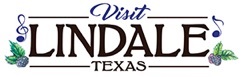  2020 PINEY WOODS WINE FESTIVAL/CITY OF LINDALE FOOD VENDOR APPLICATIONMay 8, 2020 5PM – 9 PMMay 9, 2020 11AM – 7PMPICKER’S PAVILION205 EAST NORTH STREETLINDALE, TEXAS  75771seongm@lindaletx.gov903-617-913210 X 10 FOOD VENDOR SPACE - $100.00 FOR BOTH DAYSFacebookCASH, MONEY ORDER, CASHIER’S CHECK, PERSONAL CHECKYOUR ENVELOPE MUST BE ADDRESSED TO THE:TOURISM DEPARTMENT - WINE FESTIVAL/CITY OF LINDALE55 Miranda Lambert Way - Unit 3Lindale, Texas  75771Exhibitor’s Signature:				________________________________Date application/payment received:		________________________________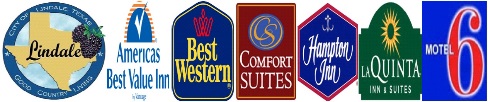 BUSINESS NAME:CONTACT PERSON:MAILING ADDRESS:CITY, STATE, ZIP:EMAIL ADDRESS:CELL PHONE:MENU:Website/Facebook Page:Previous Festival?